Akcesoria ochronne Obliq już w Polsce !Obliq to producent najwyższej jakości akcesoriów ochronnych na smartfony zaprojektowanych w słonecznej Kalifornii. Początek działalności firmy to przydomowy garaż, gdzie każdy produkt wytwarzany był ręcznie z najwyższą starannością. Obecnie proces produkcji uległ co prawda automatyzacji, ale koncepcja i standard wytwarzania wysokiej klasy, pięknie zaprojektowanych etui dla każdego nie zmieniły się.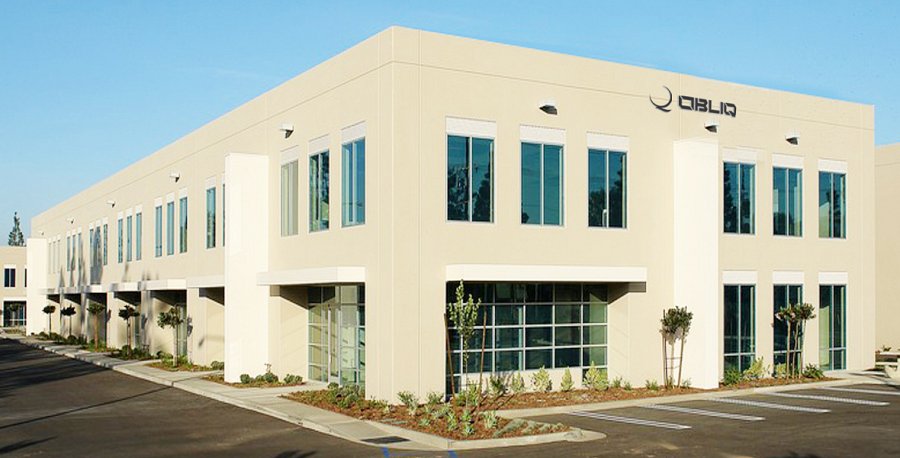 Jakie są produkty Obliq ?Dziś dużą wagę firma Obliq przykłada do zadowolenia klienta poprzez jego sprawną obsługę oraz szeroką gamę produktów, które trafiają w gusta wymagających konsumentów.Co sprawia zatem, że produkty Obliq cieszą się świetną renomą i podbijają rynki coraz to nowych krajów ? To proste, firma stawia przede wszystkim na:1. Perfekcyjne wykonanie2. Nowoczesny design3. Innowacyjne rozwiązania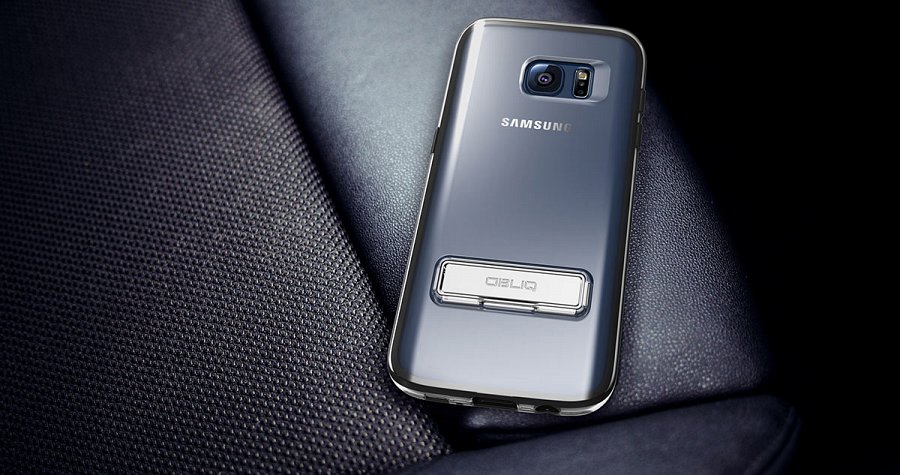 Każdy klient odnajdzie w bogatym portfolio coś dla siebie, specjalnie spersonalizowana oferta składa się z kilku niepowtarzalnych serii:1. Flex Pro – smukłe i elastyczne etui – chroniące tył i boki iPhon’a 6/6s plus2. Naked Shield – krystalicznie przezroczyste z metalową wygodną podstawką3. Slim Meta – eleganckie metalizowane etui zaprojektowane w celu zapewnienia najlepszej ochrony4. Slim Meta II – polikarbon w strukturze szczotkowanego metalu zapewniającego doskonałą przyczepność5. Dual Poly Bumper - solidny bumper dla Samsung Galaxy S6/edge z polikarbonu o metalicznym wykończeniu6. Sklyline Advance – wielowarstwowe zabezpieczenia z metalową podstawką7. Xtreme Pro – wyjątkowo skuteczna ochrona dzięki dwuwarstwowej konstrukcji.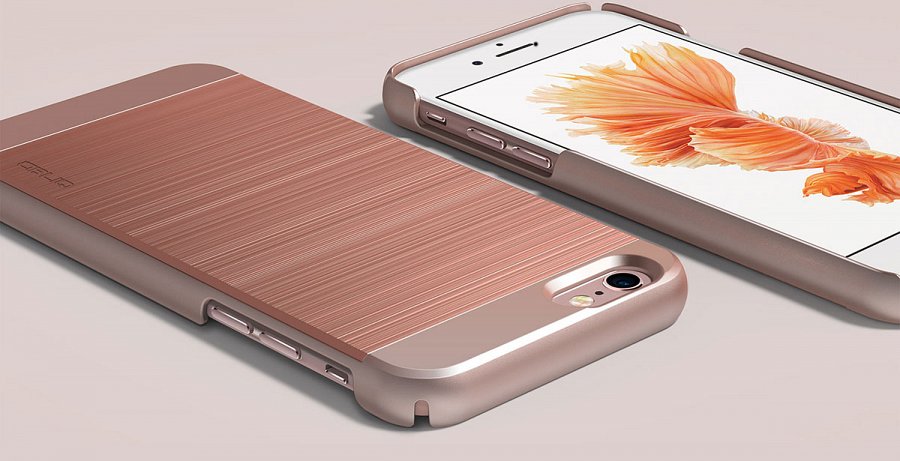 Produkty marki Obliq można znaleźć w dobrych sklepach internetowych oraz stacjonarnych na terenie całego kraju. Dystrybutorem marki na terenie Polski jest:FORCETOP Sp. z o.o. tel. 62 594 00 00 office@forcetop.comwww.forcetop.com www.B2Btrade.eu